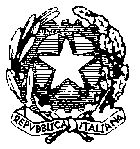 Ministero dell’Istruzione, dell’Università e della RicercaDirezione Generale per Ufficio Scolastico Territoriale di NapoliProt. n. 1436/R					                       NAPOLI, 22/05/2015                 				        IL  DIRIGENTEVISTO  il proprio provvedimento n. 1436 del 21/04/2015, con il quale sono stati disposti i trasferimenti ed i passaggi di ruolo dei docenti della scuola dell’INFANZIA per l’anno scolastico 2015/16;VISTE   le richieste di tentativo di conciliazione  avanzate dai docenti di scuola dell’INFANZIA ai sensi  dell’ artt. 135, 136, 137 e 138 del CCNL 29/11/2007, TENUTO CONTO DELLE MODIFICHE IN MATERIA DI CONCILIAZIONE ED ARBITRATO APPORTATE AL CODICE DI PROCEDURA CIVILE  DALL’ART. 31 DELLA LEGGE 4 NOVEMBRE 2010 N.183.ATTESO  che per talune istanze sono risultate fondate le pretese del lavoratore e che, pertanto,  le stesse sono state accolte;CONSIDERATO che  alcune istanze di docenti soprannumerari, in attesa di sede definitiva  e per mancata convalida  , non sono state trattate nel movimento dei trasferimenti; VISTE  le comunicazioni dell’Ufficio scolastico di Modena e Latina , con le quale evidenziavano la mancata partecipazione al movimento dei trasferimenti per altra Provincia dei docenti di scuola dell’Infanzia: SGAMBATI MARIANNA e DE VINCENZO CRISTIANA, e dell’ufficio scolastico di Milano che chiede la revoca del passaggio di ruolo dell’ins. VACCHIO NORNA per mancanza dei requisiti previsti ;D I S P O N EA parziale rettifica del proprio provvedimento prot. n. 1436 del 21/04/2015, citato in premessa, il movimento dei trasferimenti e dei passaggi dei docenti di scuola dell’INFANZIA, per l’anno scolastico 2015/16 è modificato come da elenco allegato che costituisce parte integrante del presente provvedimento.	I Dirigenti scolastici interessati provvederanno, per quanto di loro competenza, a comunicare, tempestivamente, ai docenti interessati, l’avvenuta rettifica.									         IL DIRIGENTE                                                                                          MARIA TERESA DE LISA             -AI  DIRIGENTI  SCOLASTICI   DI   NAPOLI  e  PROVINCIA      -A GLI  USP INTERESSATI   -A L L ‘ A L B O  -  S  E  D  E